Online ordering is now available through the QKR! App which you need to download onto your smart devices or phones to be able to use. Please check the school website and Facebook page for further information on how to use the App. 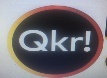 The cut off time for Online orders is 7am in the morning so if you want to order for Monday you have all weekend up to Monday morning 7am to place your order for your child to receive their lunch on that same day. You may order up to 5 days in advance which means you can order your child’s lunch for the whole week.There will be NO CASH handling  EFTPOS ONLY and NO orders will be taken if you come to the Tuckshop doorKruger State School Tuckshop Menu Prices effective June 1st 2020Sandwich Menu(White Bread)Sandwich Menu(White Bread)Snacks MenuSnacks MenuSnacks MenuMeal MenuAll $8.00DrinksDrinksIncluded Salad Fillings: Lettuce, tomato, carrot, cucumber, red onion, capsicum, avocado beetrootIncluded Salad Fillings: Lettuce, tomato, carrot, cucumber, red onion, capsicum, avocado beetrootKruger Krunch                               $5.00 (Includes: cheese, crackers, grapes, carrot sticks ,cookie, popper Kruger Krunch                               $5.00 (Includes: cheese, crackers, grapes, carrot sticks ,cookie, popper All small salads will include:Lettuce, tomato, carrots cucumberAll small salads will include:Lettuce, tomato, carrots cucumberEgg$4.00Fruit  (what’s available)$1.00Fish & Wedges + small salad + fruitFish & Wedges + small salad + fruitWater - $1.60Egg & Lettuce$4.40Popcorn$1.00(GF) Lasagne + small salad + fruit(GF) Lasagne + small salad + fruitPop Top - $2.00Salad$4.50Jumpys$1.00(GF) Fried Rice + small salad + fruit(GF) Fried Rice + small salad + fruitPlain milk - $2.00Ham (low fat)$4.00Grainwaves or Plains potato chip$1.50(H) Meat pie + small salad + water(H) Meat pie + small salad + waterFlavoured milk $2.50Ham & Cheese $4.40Muffin (Plain)$1.00(H)Nuggets + small salad + flavoured milk(H)Nuggets + small salad + flavoured milkSlushee - $2.0099% fruit juiceHam & Salad$5.00Carrot sticks (cup) orBoiled egg $1.00Pizza (Meatlover/Hawaiian) + salad + flavoured milkPizza (Meatlover/Hawaiian) + salad + flavoured milkICE BLOCKSChicken$4.40Fresh fruit (cup)$2.00Burger (Beef/Chicken) + Pop Top + PopcornBurger (Beef/Chicken) + Pop Top + PopcornTNT - $1.00Chicken & Salad$5.00Yoghurt (vanilla & berry)$2.50Chicken or Fish Wrap + flavoured milk + FruitChicken or Fish Wrap + flavoured milk + FruitJuicie - $1.00110% fruit juiceSalad Bowl (all salad fillings)$6.00Cheese & Crackers $2.50Ham & Salad Sandwich + Pop Top + fruitHam & Salad Sandwich + Pop Top + fruitMoosie - $1.50Extra salad fillings:  cheese, Cost $0.30c eachHam/Chicken (cold meat) $1.00Fish/chicken tender (hot meat) $2.00Wholegrain bread/roll and toasted  Cost $0.30c eachWrap or Gluten free bread     Cost $0.40 eachExtra salad fillings:  cheese, Cost $0.30c eachHam/Chicken (cold meat) $1.00Fish/chicken tender (hot meat) $2.00Wholegrain bread/roll and toasted  Cost $0.30c eachWrap or Gluten free bread     Cost $0.40 eachExtras (each): Sachet :Tomato/BBQ $0.30cServing :   Aioli/Mayo/ sour cream $0.30c Small Tub : $0.50c Lunch bag/Forks/spoons : $0.10c eachChicken & salad sandwich + Pop Top + fruitSausage roll + small salad+ Pop TopCheesy Bread (3pieces) + small salad + pop top + fruitCheesy bread has cream corn, ham & cheeseChicken & salad sandwich + Pop Top + fruitSausage roll + small salad+ Pop TopCheesy Bread (3pieces) + small salad + pop top + fruitCheesy bread has cream corn, ham & cheeseHome Baked Goods - $2.00 Banana  breadMuffins – banana or Apple & CinnamonCoconut choc Crunch SliceSavoury Scone (cheese, ham capsicum, tomato, onion & spinach) $3.00